Дьякова Анастасия ВладимировнаМастер-класс  "Сердечко для мамы в          технике квиллинг".У детей дошкольного возраста слабо развита мелкая моторика рук. Квиллинг прекрасно развивает движение пальцев, поэтому я решила использовать эту технику в работе по развитию мелкой моторики рук. Его смысл состоит в том, что из скрученных длинных бумажных полосок, которым придали некую форму, составляют композиции. Техника квиллинг удивительна, с её помощью можно получить различные шедевры. Так как  приближается праздник "День матери", мы решили попробовать с ребятами сделать  "Сердечко для мамы в технике квиллинг."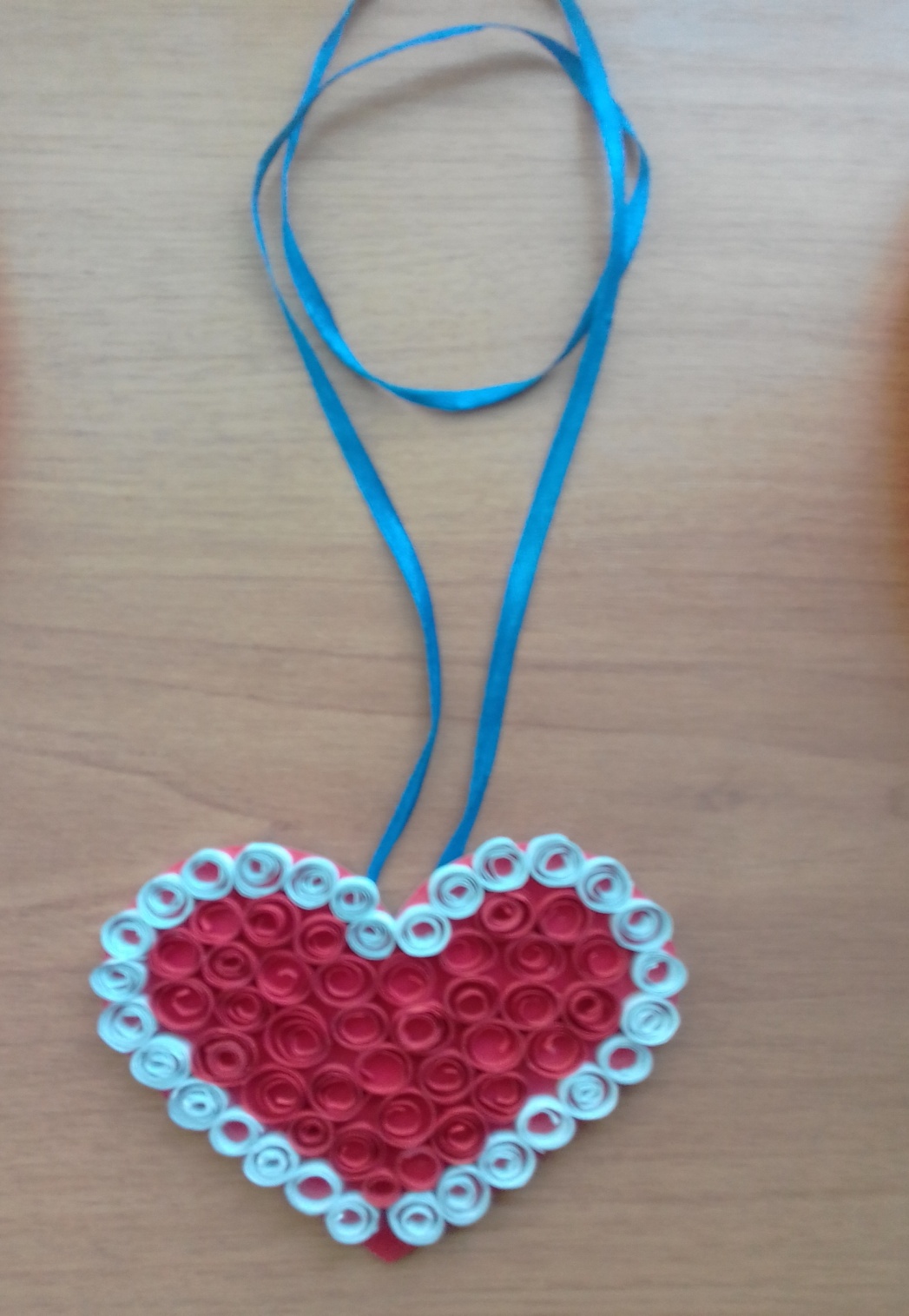 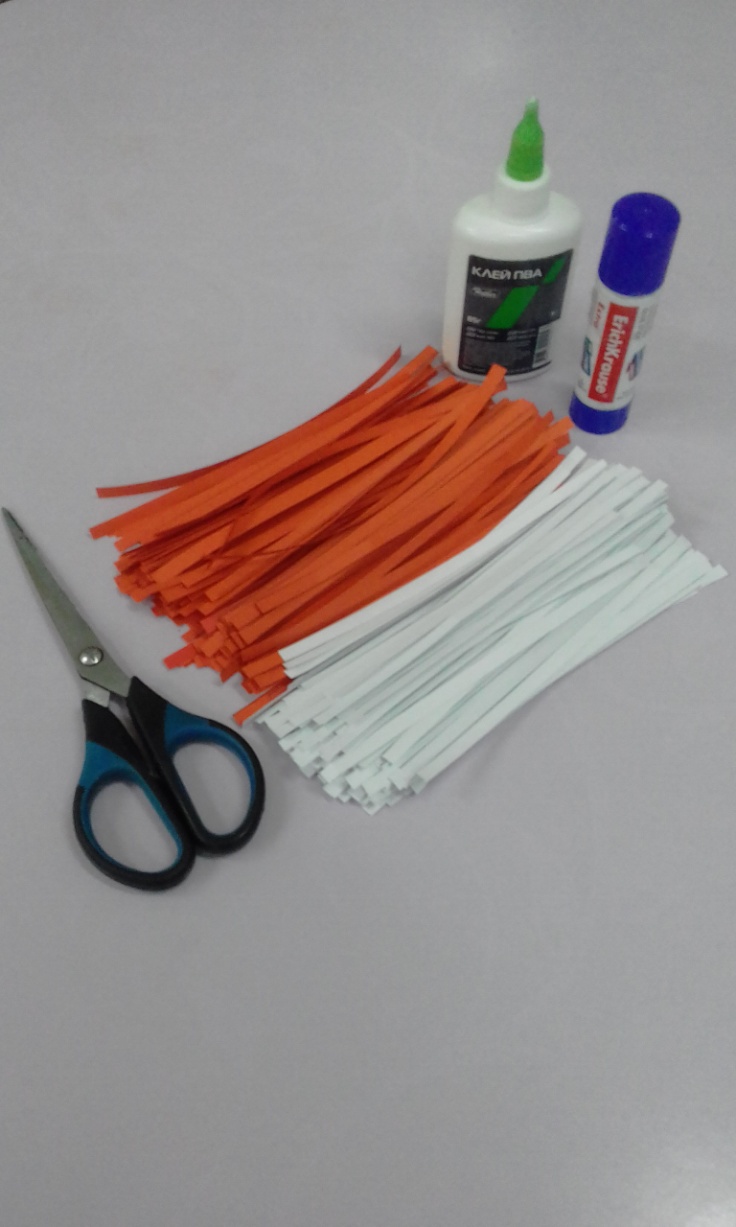 Для изготовления сердечка  нам       понадобятся материалы:Полоски для квиллинга шириной 5мм - красные и  белые.Клей ПВА или клей карандашШаблоны сердца из красного картонаНожницыПоздравление для мам ( оно будет наклеиваться на обратную сторону сердечка)Узкая ленточка  или веревочка.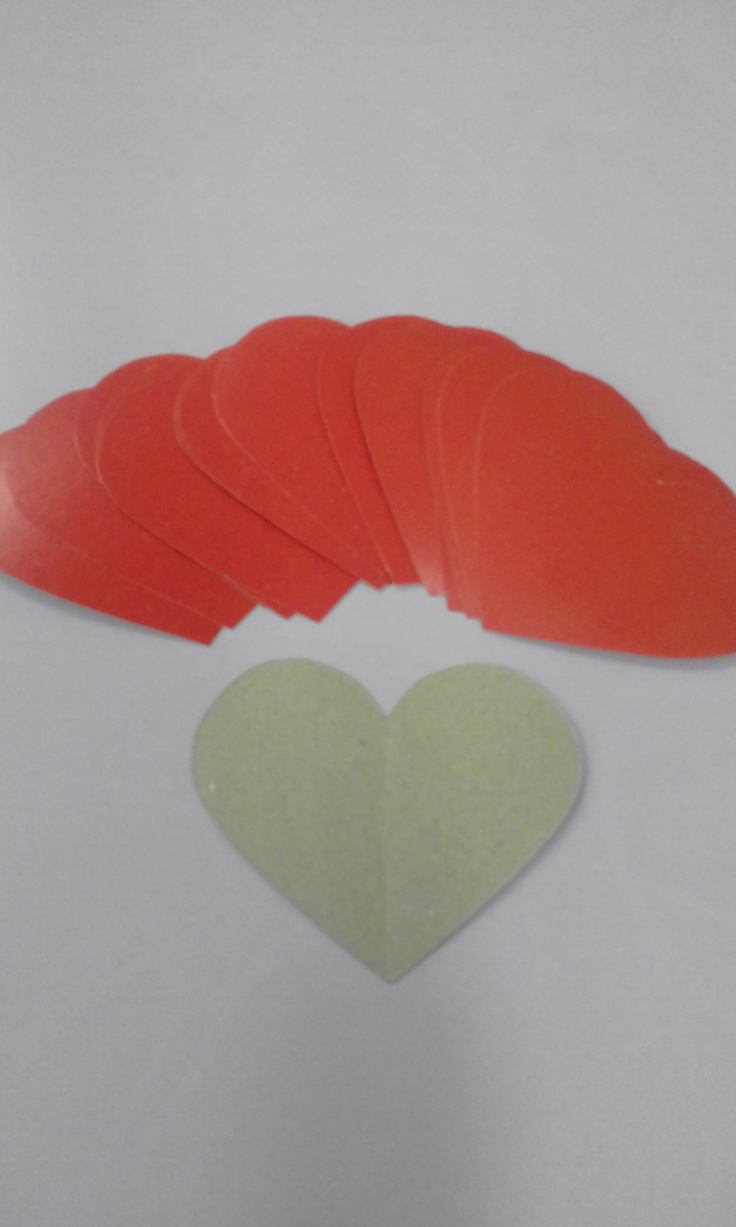 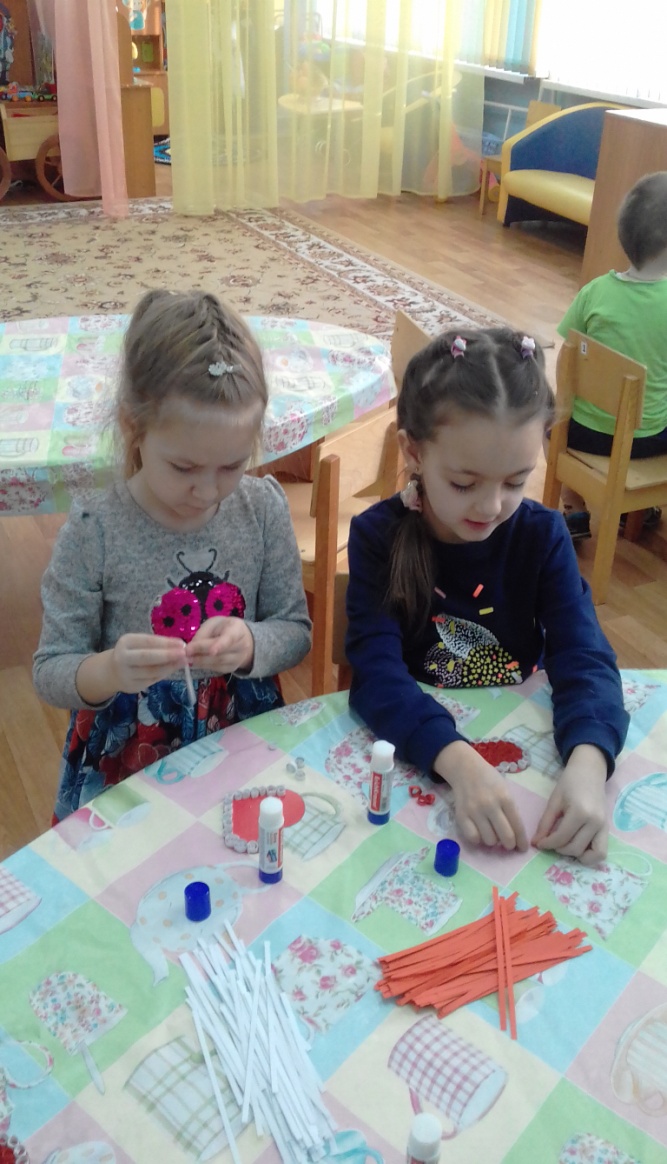 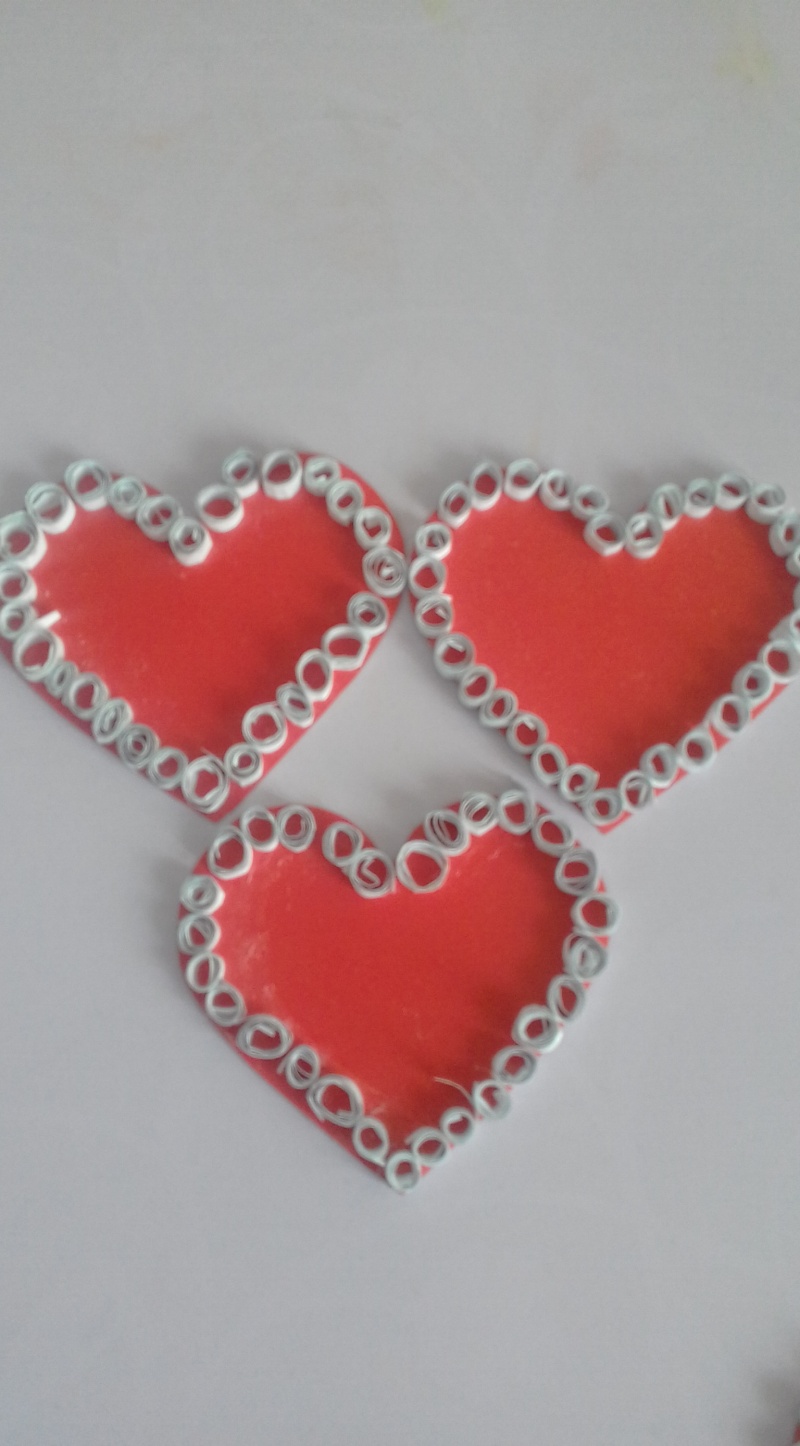      Из полосок белого цвета накрутим роллы      и закрепим клеем. Приклеим их по краю     сердца.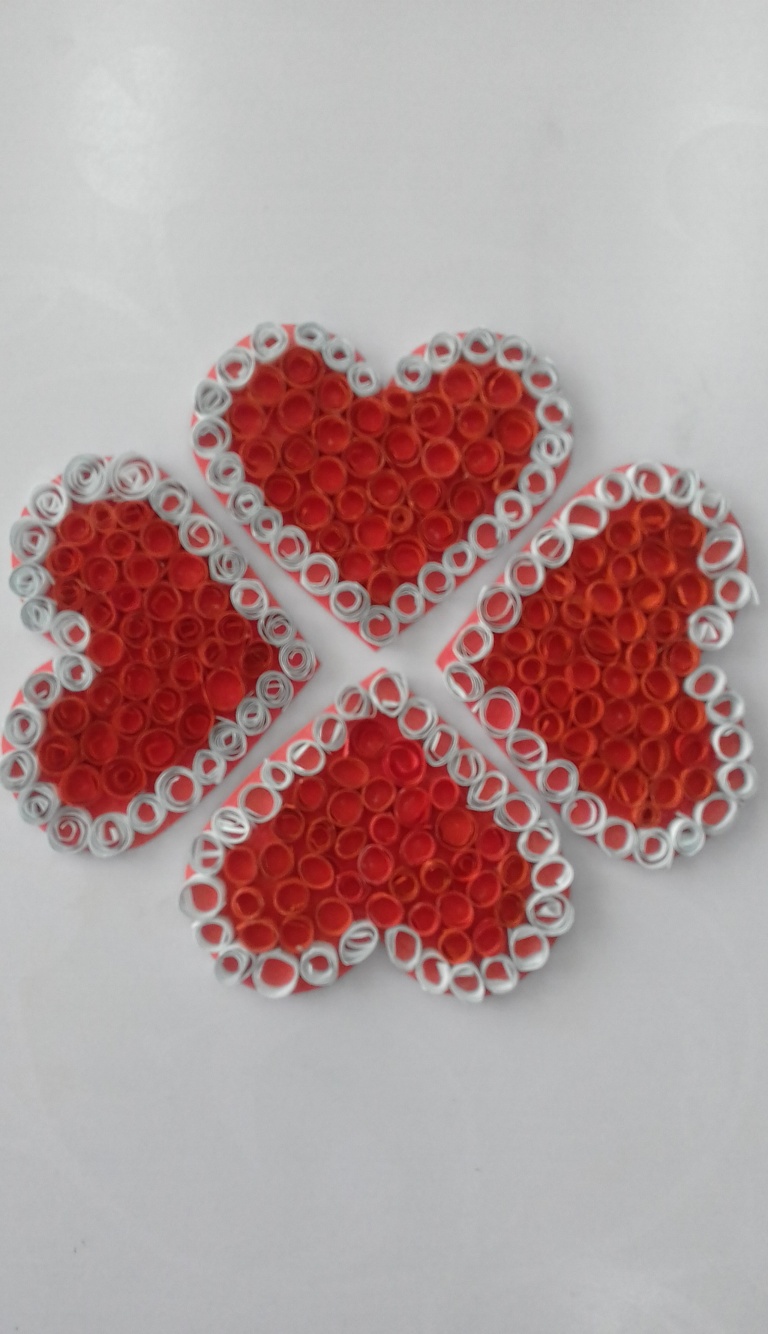   Из полосок красного цвета накрутим роллы   и закрепим клеем. Приклеим их в середине   сердца. Получились вот такие объёмные  сердечки.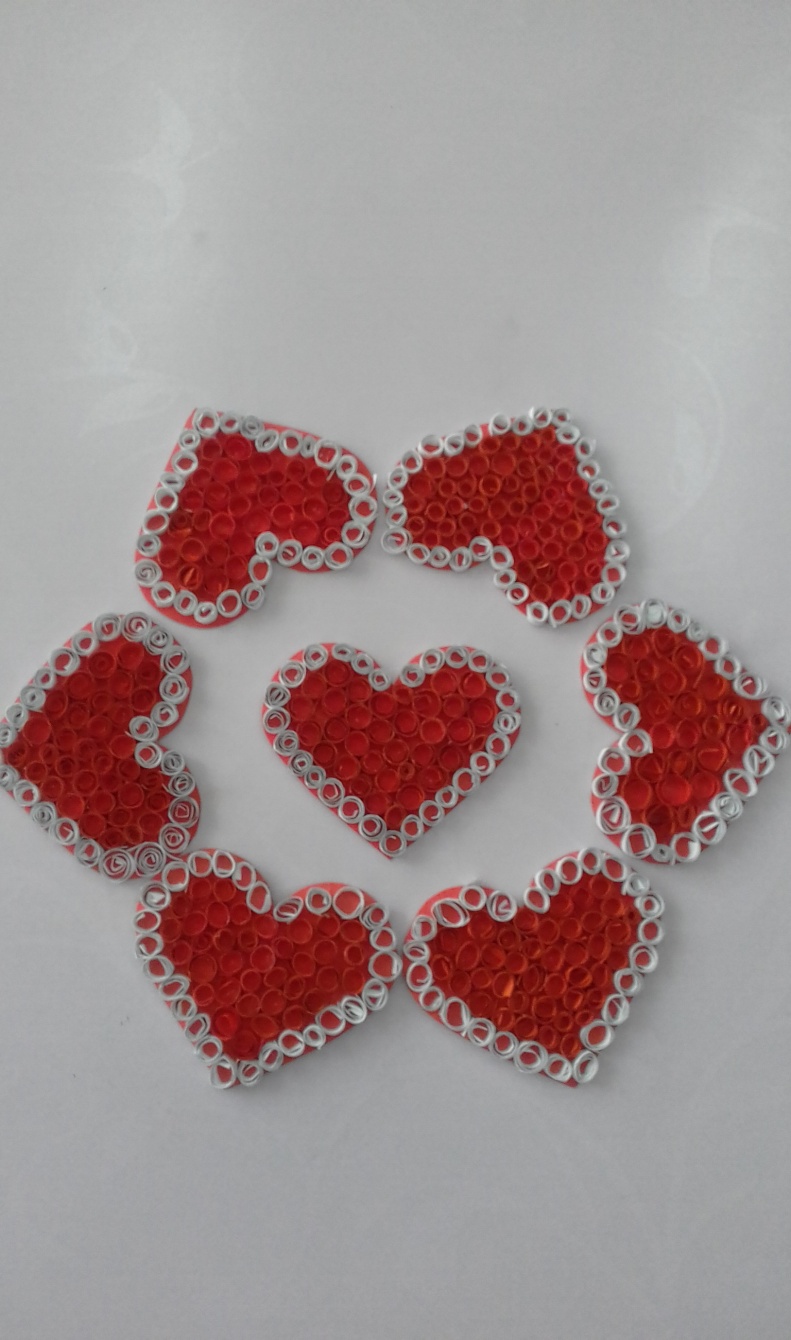 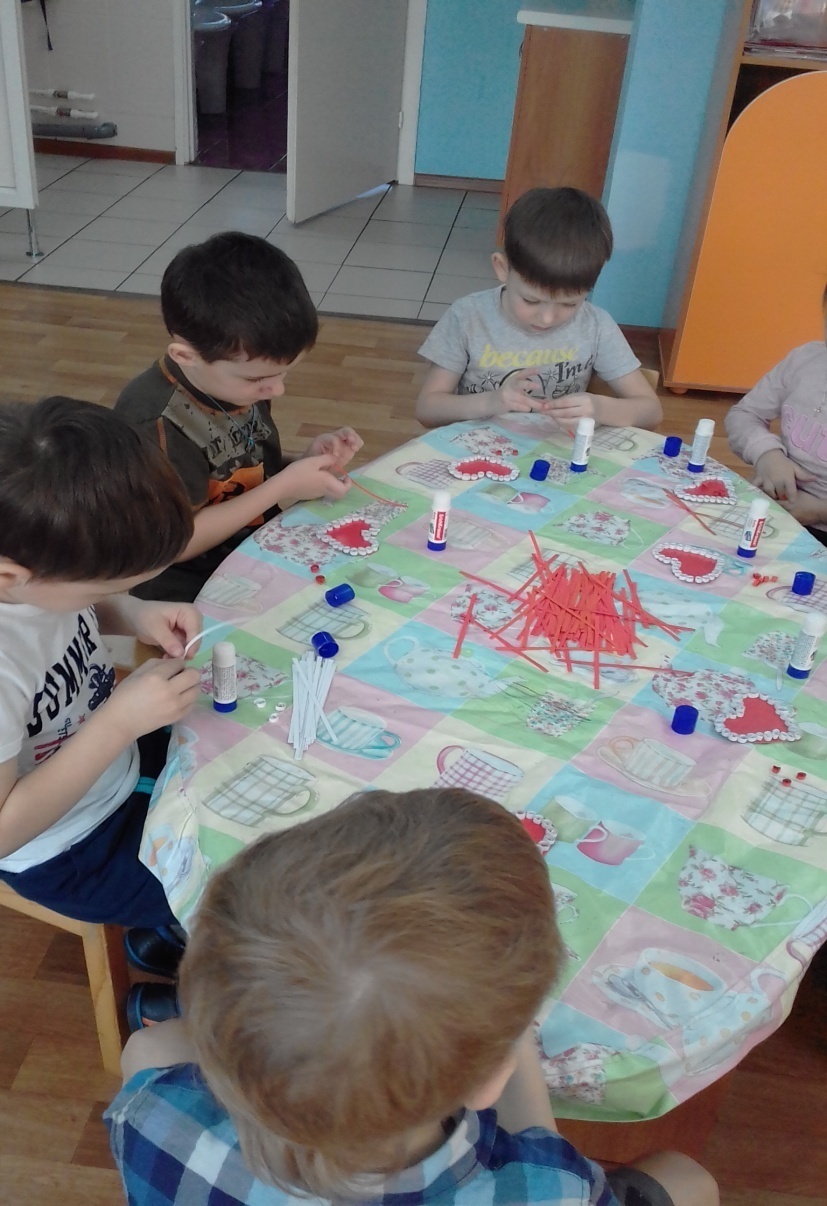 Приклеим ленту и поздравление на обратной  стороне сердца. С Днем матери, мамочка милая!
Для меня ты всегда будешь «самой»:
Самою доброю, самой красивою,
Самой нежной и ласковой мамой!
Будь же мамочка самой счастливою,
Человечек мой самый родной!
Я люблю тебя мамочка милая,
И всегда буду рядом с тобой!    Сердце для мамы в технике квиллинг                           готово!  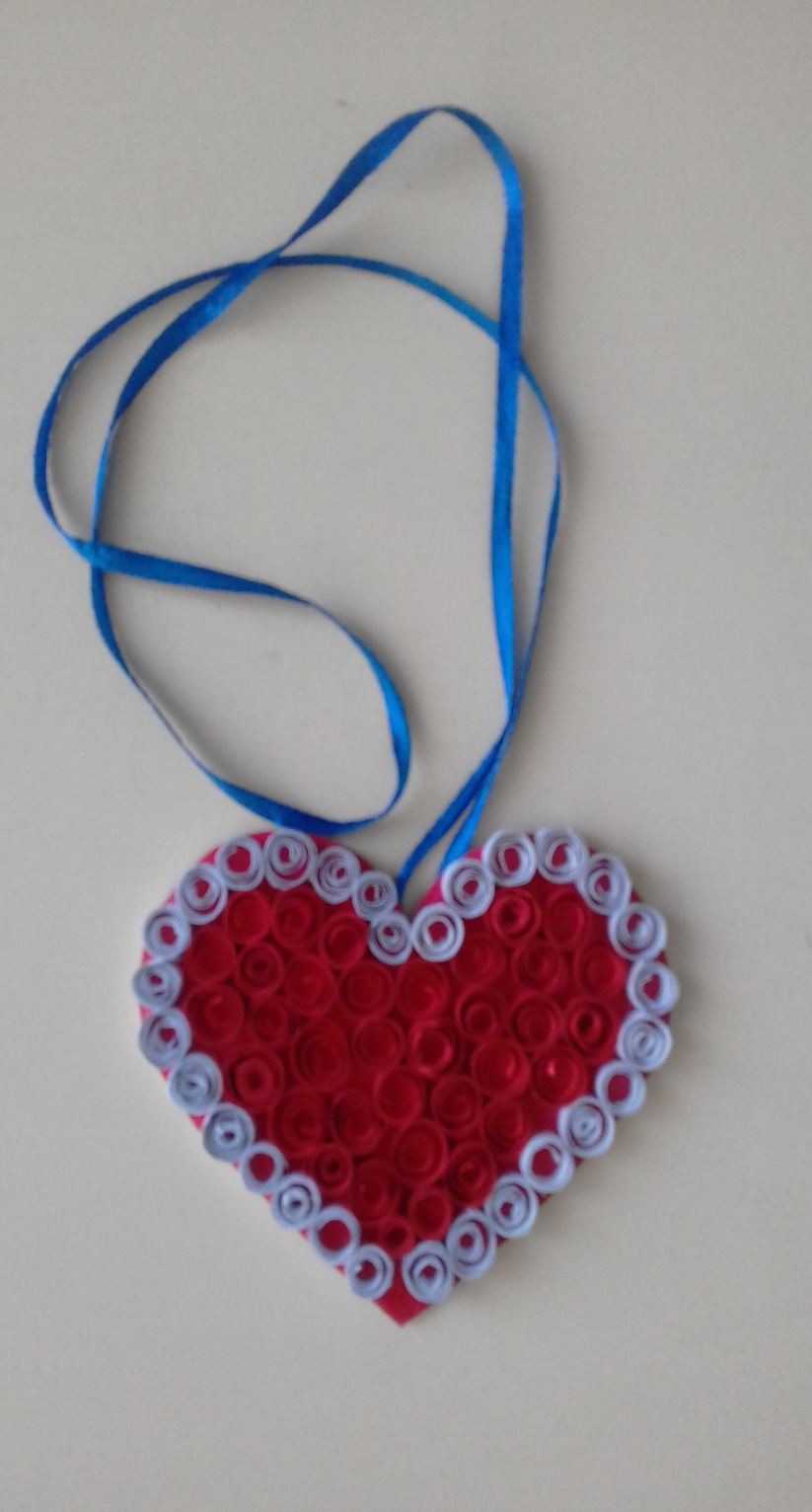 